HWR-Programm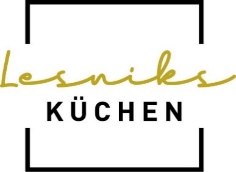 Articweiß Hochglanz Griff 675APL Beton, Stellmaß ca. 165 cm-Samsung WW8GT654ALH/S2	-Blanco Lantos Spüle 719707				-Blanco Mida 517742	-Naber Mülltrennung	        3299,-€